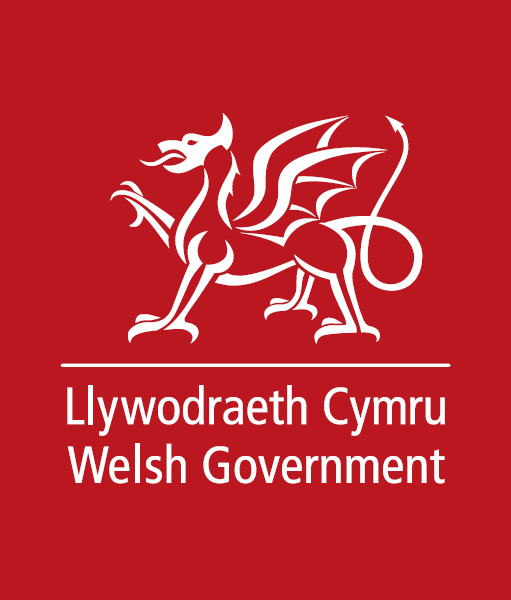 Rheolau am Arferion Cyfyngol a defnyddio llai arnyn nhw Ffurflen ymateb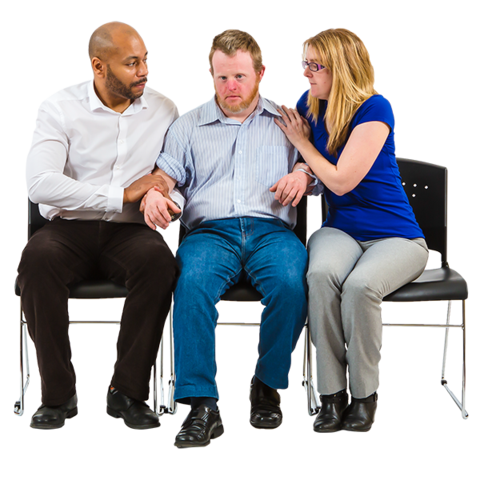 Dywedwch wrthyn ni beth rydych chi’n feddwl  erbyn 6 Ionawr 2020 os gwelwch yn dda 
Dyma fersiwn hawdd ei ddeall o: Fframwaith Lleihau Arferion Cyfyngol. Fframwaith i hyrwyddo mesurau ac arferion a fydd yn arwain at leihau arferion cyfyngol mewn lleoliadau gofal plant, addysg, iechyd a gofal cymdeithasol.14 Hydref 2019Am y ffurflen ymateb yma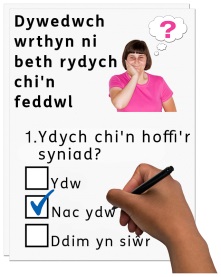 
Mae’r cwestiynau yma am arferion cyfyngol a defnyddio llai arnyn nhw.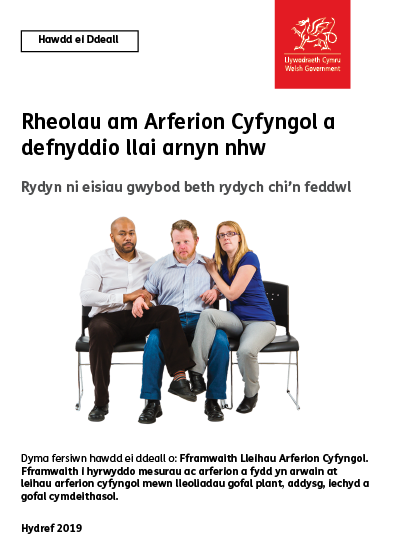 Cyn i chi ateb y cwestiynau, darllenwch y brif ddogfen hawdd ei deall os gwelwch yn dda: ‘Rheolau am Arferion Cyfyngol a defnyddio llai arnyn  nhw. Rydyn ni eisiau gwybod beth rydych chi’n feddwl.’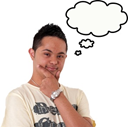 Ceisiwch esbonio eich atebion.  Rhowch eich meddyliau a’ch syniadau chi hefyd.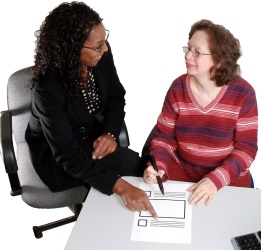 Efallai eich bod angen cefnogaeth i ddarllen a deall y ddogfen yma. Gofynnwch i rhywun rydych chi’n adnabod i’ch helpu chi.Efallai bod rhai geiriau yn anodd i’w deall. Mae’r rhain mewn ysgrifen glas ac mae beth maen nhw’n feddwl yn cael ei esbonio ar dudalen 28 yn y brif ddogfen.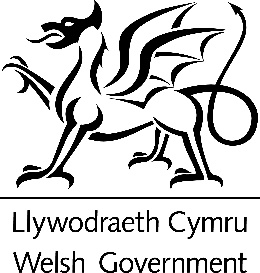 Lle mae’r ddogfen yn dweud ni, mae hyn yn meddwl Llywodraeth Cymru.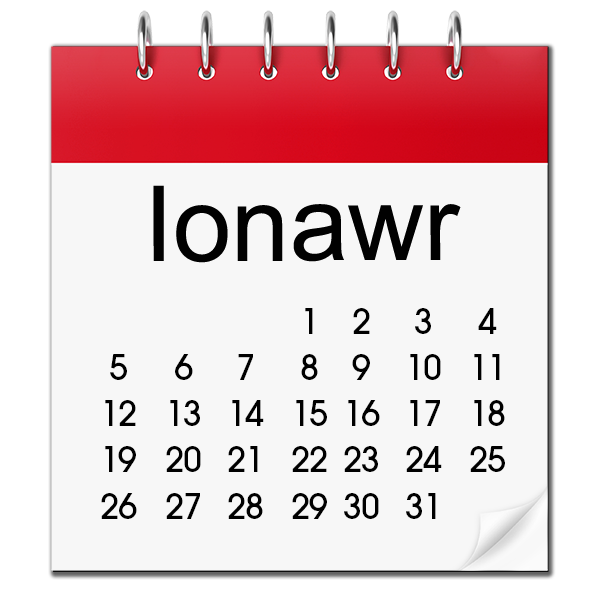 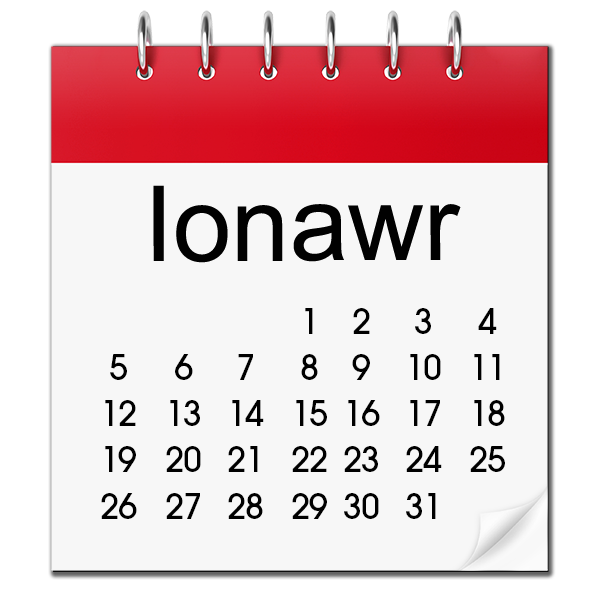 Anfonwch y ffurflen yma yn ôl inni erbyn 6 Ionawr 2020 os gwelwch yn dda.Drwy’r post:
Sam Clutton, 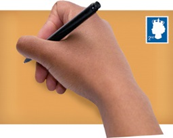 Cangen Diogelu ac Eiriolaeth, Cyfarwyddiaeth Gwasanaethau Cymdeithasol ac Integreiddio, Llywodraeth Cymru, Adeiladau’r Goron,Parc Cathays, Caerdydd, CF10 3NQ.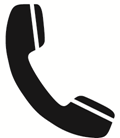 Ar y ffôn: 03000 616 056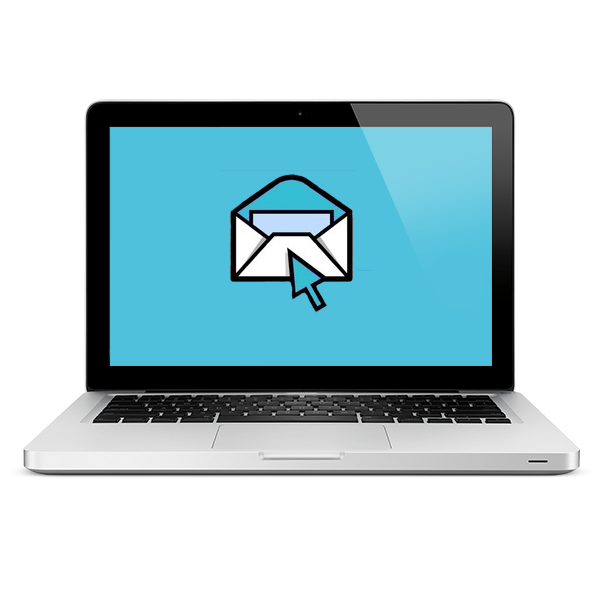 Drwy e-bost:takingsocialcareforwardSymudGofalCymdeithasolYmlaen@gov.wales
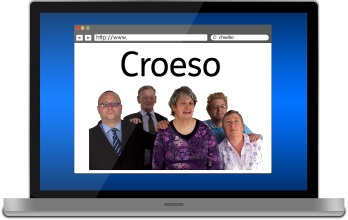 Mae’r ffurflen ymateb ar ein gwefan hefyd: https://gov.wales/consultations Sut rydyn ni’n defnyddio’r wybodaeth rydych chi’n ei rhoi inniFe fydd Llywodraeth Cymru yn edrych ar eich atebion.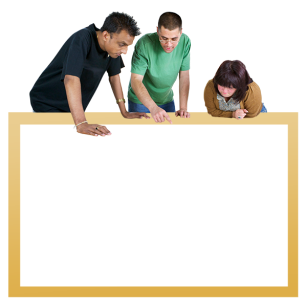 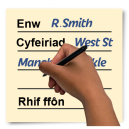 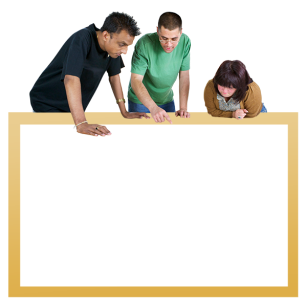 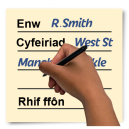 Weithiau rydyn ni’n gofyn i gyrff eraill ein helpu i wneud penderfyniadau. Maen nhw hefyd yn cael gweld yr atebion mae pobl wedi’u rhoi ar eu ffurflenni ymateb.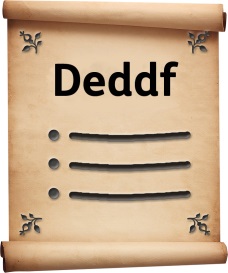 Fe fyddwn ni’n gwneud yn siŵr ein bod yn dilyn y gyfraith pan fyddwn ni’n defnyddio eich gwybodaeth.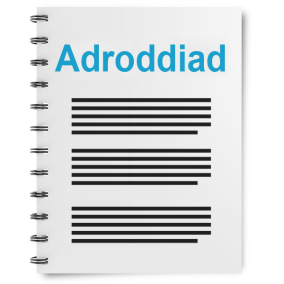 Fe fyddwn ni’n ysgrifennu adroddiad ar beth mae pobl wedi ei ddweud. 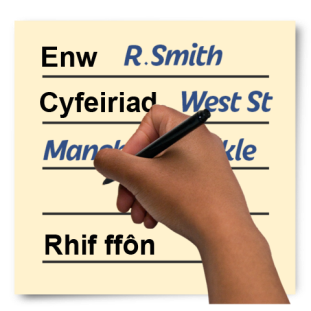 Efallai y byddwn ni’n ysgrifennu atebion rhai pobl yn llawn gyda’u henwau a’u cyfeiriadau yn yr adroddiad neu ar y rhyngrwyd. 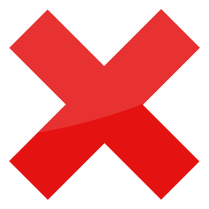 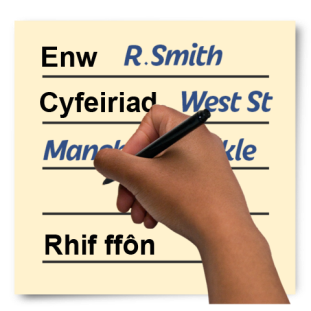 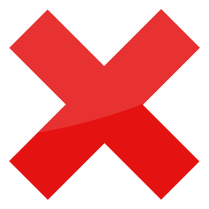 Pan fyddwch chi yn anfon eich atebion inni, dywedwch wrthyn ni os gwelwch yn dda os nad ydych chi eisiau inni ysgrifennu eich enw a’ch cyfeiriad yn yr adroddiad neu ar y rhyngrwyd.Mae’r deddfau diogelu data yn rhoi’r hawl i chi:Gwybod pa wybodaeth sydd gennym ni amdanoch a sut y gallwch ei weld.Gwneud inni newid unrhyw gamgymeriadau yn yr wybodaeth amdanoch chi.Gofyn inni beidio defnyddio’r wybodaeth mewn rhai achosion.Gofyn inni ddileu’r wybodaeth sydd gennym amdanoch chi mewn rhai achosion.Symud yr wybodaeth amdanoch chi i rhywle arall mewn rhai achosion .Cwyno wrth Swyddfa’r Comisiynydd Gwybodaeth.Os ydych chi eisiau gwybod rhagor am sut mae eich gwybodaeth yn cael ei chadw a’i defnyddio cysylltwch gyda ni yn:Swyddog Diogelu Data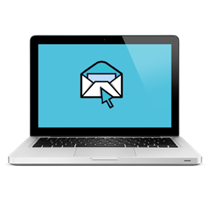 Llywodraeth CymruParc Cathays CAERDYDDCF10 3NQe-bost: Data.ProtectionOfficer@gov.wales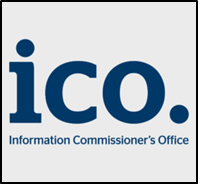 Gallwch hefyd gysylltu gyda Swyddfa’r Comisiynydd Gwybodaeth: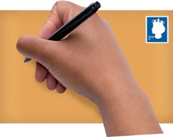 Wycliffe HouseWater LaneWilmslowCheshireSK9 5AFFfôn: 01625 545745 or 0303 123 1113Gwefan: https://ico.org.uk Amdanoch chiCwestiynauDiolch i chi am ddweud beth rydych chi’n feddwl. Eich enw:Eich enw:Y corff rydych chi’n ateb drosto neu gyda:Y corff rydych chi’n ateb drosto neu gyda:Eich cyfeiriad e-bost:Eich cyfeiriad e-bost:Eich cyfeiriad a rhif ffôn:Eich cyfeiriad a rhif ffôn:Ydych chi eisiau i’ch atebion gael eu dangos ar y rhyngrwyd ac mewn adroddiad?Ydych chi eisiau i’ch atebion gael eu dangos ar y rhyngrwyd ac mewn adroddiad?Ydych chi eisiau i’ch atebion gael eu dangos ar y rhyngrwyd ac mewn adroddiad?Ydych chi eisiau i’ch atebion gael eu dangos ar y rhyngrwyd ac mewn adroddiad?Ydych chi eisiau i’ch atebion gael eu dangos ar y rhyngrwyd ac mewn adroddiad?YdwNac YdwYdy’r rheolau yn y ddogfen yma yn glir ac yn hawdd eu deall? Ydy’r rheolau yn y ddogfen yma yn glir ac yn hawdd eu deall? Ydy’r rheolau yn y ddogfen yma yn glir ac yn hawdd eu deall? Nac Ydy ☐ Dim yn siŵr  ☐ Oes yna rhywbeth arall rydych chi eisiau ei ddweud?Oes yna rhywbeth arall rydych chi eisiau ei ddweud?Oes yna rhywbeth arall rydych chi eisiau ei ddweud?Ydy’r wybodaeth am hawliau dynol ar dudalennau 8-10 yn glir ac yn ddefnyddiol?Ydy’r wybodaeth am hawliau dynol ar dudalennau 8-10 yn glir ac yn ddefnyddiol?Ydy’r wybodaeth am hawliau dynol ar dudalennau 8-10 yn glir ac yn ddefnyddiol?Nac Ydy ☐ Dim yn siŵr  ☐ Oes yna rhywbeth arall rydych chi eisiau ei ddweud?Oes yna rhywbeth arall rydych chi eisiau ei ddweud?Oes yna rhywbeth arall rydych chi eisiau ei ddweud?Ydy’r wybodaeth am Gymorth Ymddygiad Cadarnhaol ar dudalennau 11-12 yn glir ac yn ddefnyddiol? 
Ydy’r wybodaeth am Gymorth Ymddygiad Cadarnhaol ar dudalennau 11-12 yn glir ac yn ddefnyddiol? 
Ydy’r wybodaeth am Gymorth Ymddygiad Cadarnhaol ar dudalennau 11-12 yn glir ac yn ddefnyddiol? 
Ydy’r wybodaeth am Gymorth Ymddygiad Cadarnhaol ar dudalennau 11-12 yn glir ac yn ddefnyddiol? 
Nac Ydy ☐ Nac Ydy ☐ Dim yn siŵr  ☐ Oes yna rhywbeth arall rydych chi eisiau ei ddweud?Oes yna rhywbeth arall rydych chi eisiau ei ddweud?Oes yna rhywbeth arall rydych chi eisiau ei ddweud?Oes yna rhywbeth arall rydych chi eisiau ei ddweud?Ydy’r wybodaeth am ddefnyddio llai o arferion cyfyngol ar dudalennau 13-20 yn glir ac yn ddefnyddiol?  Ydy’r wybodaeth am ddefnyddio llai o arferion cyfyngol ar dudalennau 13-20 yn glir ac yn ddefnyddiol?  Ydy’r wybodaeth am ddefnyddio llai o arferion cyfyngol ar dudalennau 13-20 yn glir ac yn ddefnyddiol?  Ydy’r wybodaeth am ddefnyddio llai o arferion cyfyngol ar dudalennau 13-20 yn glir ac yn ddefnyddiol?  Nac Ydy ☐ Nac Ydy ☐ Dim yn siŵr  ☐ Oes yna rhywbeth arall rydych chi eisiau ei ddweud?Oes yna rhywbeth arall rydych chi eisiau ei ddweud?Oes yna rhywbeth arall rydych chi eisiau ei ddweud?Oes yna rhywbeth arall rydych chi eisiau ei ddweud?Ydy’r wybodaeth am sut i ddefnyddio arferion cyfyngol ar dudalennau 21-26 yn glir ac yn ddefnyddiol?Ydy’r wybodaeth am sut i ddefnyddio arferion cyfyngol ar dudalennau 21-26 yn glir ac yn ddefnyddiol?Ydy’r wybodaeth am sut i ddefnyddio arferion cyfyngol ar dudalennau 21-26 yn glir ac yn ddefnyddiol?Ydy’r wybodaeth am sut i ddefnyddio arferion cyfyngol ar dudalennau 21-26 yn glir ac yn ddefnyddiol?Nac Ydy ☐ Nac Ydy ☐ Dim yn siŵr  ☐ Oes yna rhywbeth arall rydych chi eisiau ei ddweud?Oes yna rhywbeth arall rydych chi eisiau ei ddweud?Oes yna rhywbeth arall rydych chi eisiau ei ddweud?Oes yna rhywbeth arall rydych chi eisiau ei ddweud?Dywedwch beth rydych chi’n feddwl yma os gwelwch yn dda:Dywedwch beth rydych chi’n feddwl yma os gwelwch yn dda:Dywedwch beth rydych chi’n feddwl yma os gwelwch yn dda:Dywedwch beth rydych chi’n feddwl yma os gwelwch yn dda:Nac Ydy ☐ Nac Ydy ☐ Os ydych chi wedi dweud ‘Ydy’ dywedwch pa grwpiau a pham wrthyn ni os gwelwch yn dda:Os ydych chi wedi dweud ‘Ydy’ dywedwch pa grwpiau a pham wrthyn ni os gwelwch yn dda:Os ydych chi wedi dweud ‘Ydy’ dywedwch pa grwpiau a pham wrthyn ni os gwelwch yn dda:Os ydych chi wedi dweud ‘Ydy’ dywedwch pa grwpiau a pham wrthyn ni os gwelwch yn dda:Ysgrifennwch unrhyw beth arall rydych chi eisiau ei ddweud yn y blwch isod os gwelwch yn dda:Ysgrifennwch unrhyw beth arall rydych chi eisiau ei ddweud yn y blwch isod os gwelwch yn dda:Ysgrifennwch unrhyw beth arall rydych chi eisiau ei ddweud yn y blwch isod os gwelwch yn dda:Ysgrifennwch unrhyw beth arall rydych chi eisiau ei ddweud yn y blwch isod os gwelwch yn dda: